相談を希望される場合は、上記太枠内をご記入のうえ、可能でしたら空き家に関する簡単な資料とともに、前ページに記載の事務局まで、電子メール・FAX・郵送にて送付願います。　　（締切）　大阪会場：令和４年１０月２４日（必着）　　東京会場：令和４年１１月１１日（必着）　　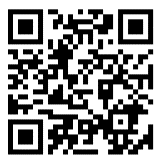 この申込書は、三重県住宅政策課のホームページ（https://www.pref.mie.lg.jp/JUTAKU/HP/m0169100085.htm）　からダウンロード又は入力が可能です。なお、定員の都合上、ご希望に添えない場合があることを予めご了承ください。　相談会へのご参加頂ける場合は、相談時間等を示した詳細を、また、申し訳ありませんが、今回ご参加頂けない場合は、その旨を、相談会の10日前までにご連絡いたします。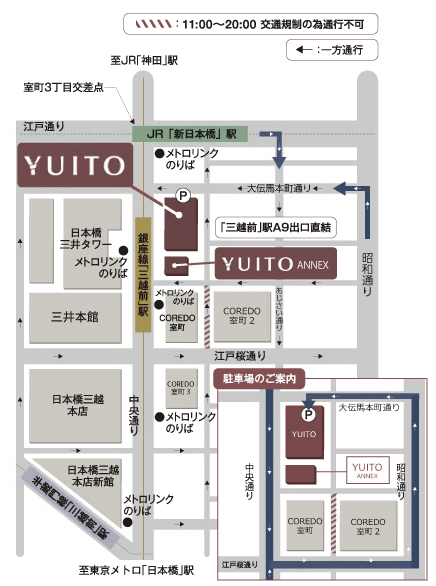 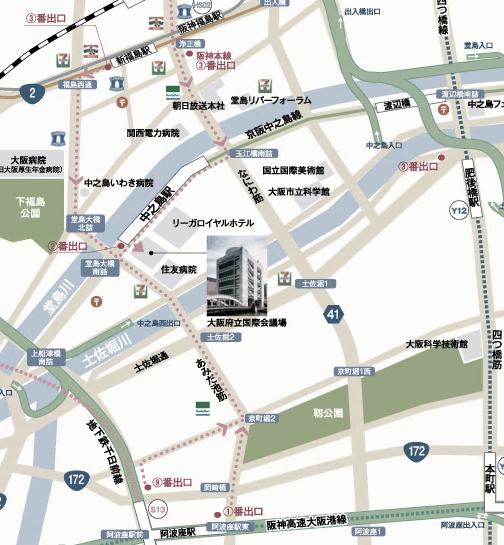 ご相談者お名前希望会場ご相談者ご住所□東京（R5.1.14）□大阪（R4.12.17）ご相談者お電話番号ご来場予定の方の人　　数ご相談者FAX番号人ご相談者メールアドレスご相談者連絡希望手段□電子メール　　□電話　　□FAX　　空き家の所在地(市町名)空き家の所在地(市町名)ご相談の希望時間帯　ご相談の希望時間帯　□10～12時　□１2～１4時　□14時～16時【□上記以外での相談は不可の場合チェックしてください。】該当するものにチェックしてください。相談時間は一組30分以内となります。ご相談の内容ご相談の内容□登記　□相続　□遺言　□境界　□耐震　□リフォーム　□解体　□売却　□賃貸　□管理　□その他（　　　　　　　　　　　　　　　　　　　）該当するものにチェックしてください。相談時間は一組30分以内となります。ご相談の内容ご相談の内容（詳細をご記入ください）（詳細をご記入ください）